TÜRKİYE’NİN CANI DESTEK PROGRAMI –5. DÖNEM BAŞVURU FORMUBu formun, proje başvurusu için istenen diğer form ve belgeler ile birlikte proje sahipleri tarafından doldurulması ve elektronik postayla WWF- Türkiye’ye (trcanidestek@wwf.org.tr) gönderilmesi gerekmektedir.Başvurunuzun alındığına dair bir teyit mesajı aldığınıza emin olunuz.EK 1GENEL BİLGİLERProje İştirakçileri Hakkında BilgilerPROJETalep edilen destek miktarı projenin toplam bütçesinin %60’ından az,%90’ından daha fazla olamaz.Desteklenecek projelerin süresi 12 aydan kısa, 24 aydan uzun olamaz.Projenin, Türkiye’nin Canı Hibe Programı 5. Dönemi ile Örtüşen ÖnceliğiOrman yangınları öncesi süreçte önleyici çalışmalar ve hazırlıklarOrman yangınlarında söndürme çalışmalarına ve afet yönetimine etkin katılımOrman yangınları sonrası doğal/ekolojik kayıpların restorasyonu ve sosyo-ekonomik kayıpların iyileştirilmesiOrman Genel Müdürlüğü (OGM) tarafından 15 Ekim 2021 tarihinde yayımlanan “İklim Değişikliği Sürecinde Orman Yangınları Çalıştayı Sonuç Bildirgesi” (Bkz. Ek 10) kapsamında belirlenen diğer uygun faaliyetlerProjenin İçeriği (Ek 3: Mantıksal Çerçeve Formu ile uyumlu olmalıdır.)İŞ PLANIUYARILAR:İş planındaki satır ve sütunları, projenin süresine ve faaliyetlerine göre ayarlayınız.İlgili faaliyetin kimin sorumluluğunda (başvuru sahibi, proje ortağı vb.) gerçekleştirileceğini belirtiniz.Proje takvimi içinde proje raporlama ve değerlendirme dönemlerini iş planında belirtiniz.TÜRKİYE’NİN CANI DESTEK PROGRAMI – 5. DÖNEMBu formun, proje başvurusu için istenen diğer form ve belgeler ile birlikteproje sahipleri tarafından doldurulması ve elektronik postayla WWF- Türkiye’ye (trcanidestek@wwf.org.tr) gönderilmesi gerekmektedir.EK 2 - MANTIKSAL ÇERÇEVE FORMUAlt hedef, faaliyet ve satır sayısını projenize göre ekleyiniz, her bir faaliyet için ilgili hücreleri doldurunuz.TÜRKİYE’NİN CANI DESTEK PROGRAMI – 5. DÖNEMBu formun, proje başvurusu için istenen diğer form ve belgeler ile birlikteproje sahipleri tarafından doldurulması ve elektronik postayla WWF- Türkiye’ye (trcanidestek@wwf.org.tr) gönderilmesi gerekmektedir.EK 3 - BÜTÇETÜRKİYE’NİN CANI DESTEK PROGRAMI– 5. DÖNEMBu formun, proje başvurusu için istenen diğer form ve belgeler ile birlikte proje sahipleri tarafından doldurulması ve elektronik postayla WWF- Türkiye’ye (trcanidestek@wwf.org.tr) gönderilmesi gerekmektedir.EK 4 - BAŞVURU SAHİBİNİN BEYANI VE BİLGİ FORMUBAŞVURU SAHİBİ BEYANNAMESİ ve BİLGİ FORMUBaşvuru sahibi aşağıdaki hususları beyan eder:Bu başvuruda verilen bilgiler doğrudur.Başvuru sahibi (varsa ortakları ile birlikte), projenin hazırlanmasından ve yönetiminden doğrudan sorumludur ve aracı olarak hareket etmeyecektir.Başvuru sahibi, teklif edilen projeyi başarı ile tamamlamak için gerekli profesyonel yeterliliğe ve niteliğe sahiptir.Başvuru sahibi ve ortaklarının Destek Başvuru Rehberi’nde belirtilen sözleşmeye taraf olmasına mani olacak herhangi bir durumu bulunmamaktadır. Aksi takdirde Destek Programı kapsamından çıkartılacağını kabul etmektedir.Başvuru sahibi Destek Başvuru Formu’nda yer alan ortaklık bildiriminde belirtilmiş olan yükümlülükler ve iyi ortaklık esaslarına uygun davranacaktır.Başvuru sahibi (ve varsa ortakları) Destek Başvuru Rehberi’nde belirtilen uygunluk kriterlerini sağlamaktadır.Başvuru Sahibi adına imzalayan:BAŞVURU SAHİBİ BİLGİLERİTÜRKİYE’NİN CANI DESTEK PROGRAMI– 5. DÖNEMBu formun, proje başvurusu için istenen diğer form ve belgeler ile birlikte projesahipleri tarafından doldurulması ve elektronik postayla WWF-Türkiye’ye (trcanidestek@wwf.org.tr) gönderilmesi gerekmektedir.EK 5 - ORTAKLIK BEYANI VE BİLGİ FORMUORTAKLIK BEYANNAMESİ ve BİLGİ FORMUBu beyanname her bir ortak tarafından doldurulacak ve ortak kurum/ kuruluşları temsil etmeye yetkili kişi tarafından imzalanacaktır.Ortaklık, Türkiye’nin Canı Destek Programı tarafından desteklenmekte olan proje faaliyetleri kapsamında çalışan iki veya daha fazla kuruluş arasında ortak sorumlulukları kapsayan bir ilişkidir. Projenin sorunsuz bir şekilde yürütülmesi açısından WWF-Türkiye, tüm ortakların aşağıda belirtilen “iyi ortaklık esasları”nı kabul etmesini talep etmektedir:Tüm ortaklar, Başvuru Formu’nun WWF-Türkiye’ye tesliminden önce formu okumuş ve proje kapsamında görevlerini ve sorumluluklarını anlamış ve kabul etmiştir.Tüm ortaklar, standart Destek Sözleşmesi’ni okuyarak programdan yararlanmaya hak kazanılması halinde sözleşme kapsamında kendilerine düşecek görev ve sorumlulukları yerine getirecektir. Tüm ortaklar, başvuru sahibine, WWF-Türkiye ile sözleşme imzalama ve proje uygulamaları çerçevesinde kendilerini temsil etme yetkisi vermiştir.Başvuru sahibi, ortakları ile düzenli olarak iletişim kurarak projenin ilerleyişi hakkında eksiksiz bilgilendirme sağlayacaktır.WWF-Türkiye’ye sunulmak için hazırlanan teknik ve mali rapor nüshaları tüm ortaklarla paylaşılacaktır.Projeye ilişkin önemli değişiklik (faaliyet, ortak vs.) teklifleri, WWF-Türkiye’ye sunulmadan önce ortaklar tarafından yazılı olarak onaylanmalıdır.Yukarıda belirtilen iyi ortaklık esaslarına uyacağımı ve gereklerini yerine getireceğimi kabul ve taahhüt ederim.ORTAK BİLGİLERİBu bölüm her bir iştirakçi kurum / kuruluş için doldurulacaktır. Bu form, iştirakçisayısı kadar çoğaltılarak kullanılabilir.TÜRKİYE’NİN CANI DESTEK PROGRAMI– 5. DÖNEMBu formun, proje başvurusu için istenen diğer form ve belgeler ile birlikte proje sahipleri tarafından doldurulması ve elektronik postayla WWF- Türkiye’ye (trcanidestek@wwf.org.tr) gönderilmesi gerekmektedir.EK 6: İŞTİRAKÇİ BEYANI VE BİLGİ FORMUİŞTİRAKÇİ BEYANNAMESİ ve BİLGİ FORMUBu beyanname her bir iştirakçi tarafından doldurulacak ve iştirakçi kurum/ kuruluşları temsil etmeye yetkili kişi tarafından imzalanacaktır.İşbu beyannameyle	adlıprojeye iştirakçi olarak katılacağımızı, proje teklifini okuduğumuzu ve onayladığımızı bildirir, projede belirtilen görev ve sorumluluklarımızı eksiksiz bir şekilde yerine getireceğimizi kabul ve taahhüt ederiz.İŞTİRAKÇİ BİLGİLERİBu bölüm her bir ortak kurum/kuruluş için doldurulacaktır. Bu form, ortak sayısı kadar çoğaltılarak kullanılabilir.TÜRKİYE’NİN CANI DESTEK PROGRAMI– 5. DÖNEMBu formun, proje başvurusu için istenen diğer form ve belgeler ile birlikte proje sahipleri tarafından doldurulması ve elektronik postayla WWF- Türkiye’ye (trcanidestek@wwf.org.tr) gönderilmesi gerekmektedir.EK 7: YÖNETİM KURULU KARARI ÖRNEĞİYÖNETİM KURULU KARARIWWF-Türkiye tarafından yürütülmekte olan Türkiye’nin Canı Destek Programı’nın ..../..../....... tarihinde açılan 5. Dönem çağrısına ... buraya kurumunuzun adını yazınız ... olarak ... buraya projenizin adını yazınız... projesiyle başvurulmasına, proje başvuru sürecinin tamamlanması ve yürütülmesiyle ilgili olarak kurumumuz adına tam yetkili olarak ... buraya görevlendirdiğiniz üyenizin adını yazınız ... ’ın görevlendirilmesine oy birliğiyle karar verilmiştir.Yönetim Kurulu Üyeleri Görev/İsim Soyisim/İmzaTÜRKİYE’NİN CANI DESTEK PROGRAMI – 5. DÖNEMBu formun, proje başvurusu için istenen diğer form ve belgeler ile birlikte proje sahipleri tarafından doldurulması ve elektronik postayla WWF-Türkiye’ye (trcanidestek@wwf.org.tr) gönderilmesi gerekmektedir.Bu bölümde yer alan hedef, faaliyet ve hesaplamalar gerçek maliyetleri yansıtmamaktadır. Örnek olması için hazırlanmıştır.EK 8: MANTIKSAL ÇERÇEVE FORMUAna Amaç: Projenin katkı yapması beklenen genel/ ideal amaçXXX köyünü ve etrafındaki ormanları olası yangınlara karşı daha iyi korumak.Alt Hedefler (Çıktılar):Projenin amacına ulaşabilmesi için gerekli olan kısa dönemli hedefler (projenin somut ürünleri)TÜRKİYE’NİN CANI DESTEK PROGRAMI – 5. DÖNEMBu formun, proje başvurusu için istenen diğer form ve belgeler ile birlikte proje sahipleri tarafından doldurulması ve elektronik postayla WWF-Türkiye’ye (trcanidestek@wwf.org. tr) gönderilmesi gerekmektedir.EK 9 - KONTROL LİSTESİTÜRKİYE’NİN CANI DESTEK PROGRAMI –5. DÖNEM BAŞVURU FORMUBu formun, proje başvurusu için istenen diğer form ve belgeler ile birlikte proje sahipleri tarafından doldurulması ve elektronik postaylaWWF-Türkiye’ye (trcanidestek@wwf.org.tr) gönderilmesi gerekmektedir. Başvurunuzun alındığına dair bir teyit mesajı aldığınıza emin olunuz.EK 10İklim Değişikliği Sürecinde Orman Yangınları Çalıştayı sonuçları için: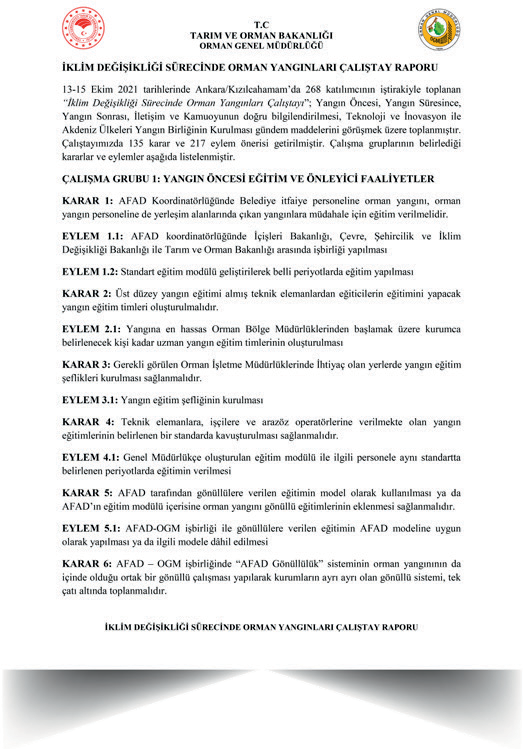 www. ......Başvuru SahibiBaşvuru SahibiBaşvuran Kurumun Adı, Varsa KısaltmasıKurumun Misyonu, Amaçları ve HedefleriPosta AdresiTel / Faks NoWeb AdresiBaşvuru Hakkında İrtibat Kurulacak Kişinin Görevi ve İletişim Bilgileri (cep telefonu, elektronik posta)Proje Ortağı Hakkında BilgilerProje Ortağı Hakkında BilgilerProje Ortağı Kurumun Adı, Varsa Kısaltmasıİştirakçi Kurumun Adı, Varsa KısaltmasıProjeProjeProjenin AdıToplam BütçesiTalep Edilen Destek MiktarıVarsa Eş Finansman MiktarıEş finansmanı sağlayan kurumun adıProje SüresiProjenin Uygulanacağı AlanAyrıntılı belirtiniz ve varsa harita ekleyiniz.Projenin ÖzetiProjenin, Türkiye’nin Canı Destek Programı öncelikleri ile örtüştüğü noktalar, değindiği sorunlar ve sorunların çözümü için kullanacağı yöntemler, uygulayacağı faaliyetler ve elde edeceği çıktılar, projenin sürdürülebilirliğine dair noktalar (en fazla 400 kelimeyle) anlatılmalıdır.Projenin KonusuProjenin neyle ilgili olduğu ve projeyi etkileyecek sosyo-ekonomik koşullar, yasal ve kurumsalyapı vb. bu bölümde anlatılacaktır. Bu teklifin kapsamına değil, proje konusunun genelanlatımına yer verilmelidir.Projenin GerekçeleriProjeye neden ihtiyaç duyulmuştur? Sorunlar ve/ veya tehditler nelerdir? Bunların altında yatan ana sebepler nelerdir? Bu durum kimleri (hedef grup) etkilemektedir? Sorunlar nasıl ortadan kaldırılacaktır? Sorunun ortadan kaldırılması, ilgili kitle için ne kadar önemlidir? İhtiyaç analizi yapılmış mıdır? Paydaşların görüşü nedir? Dahaönce bu soruna yönelik yapılmış çalışmalar var mı? Nasıl sonuçlandı?Projenin AmacıProjenin katkı yapması beklenen genel/ideal amaç nedir? (Bir cümle ile)Projenin HedefiGenel amaca katkıda bulunmak için proje bitiminde ulaşılmak istenen, gerçekleşmesi mümkün hedef veya hedefleri yazınız.Proje Ara Hedefleri ve Çıktıları Projenin amacına ulaşılabilmesi için gerekli olan kısa dönemli hedefler ve her hedef için elde edilecek çıktıları (projenin somut ürünlerini) listeleyiniz.Yöntem ve Proje Faaliyetleri Beklenen çıktıları elde edebilmek için proje süresince uygulanacak faaliyetleri vefaaliyetlerin yönetimini her çıktı için listeleyiniz. Faaliyetler ‘zamanlı’, ‘erişilebilir’, ‘kesin’, ‘iyi tanımlanmış’ ve mümkün olduğunca ‘ölçülebilir’olmalıdır (örneğin; 20 balıkçıya 3 gün sürecek sürdürülebilir balıkçılık eğitimi).VarsayımlarProjenin hedefine ulaşılmasını ve faaliyetlerini gerçekleştirmesini olumlu (örneğin; ilgili mevzuatın varlığı) veya olumsuz (örneğin; koruma statüsünün kaldırılması) yönde etkileyebilecek “dışsal” koşullar nedir?Beklenen hedeflere ulaşılmasına ilişkin potansiyel riskler ve her bir risk unsurunun gerçekleşme olasılığı, riskin yönetilmesi için atılacak adımlar nelerdir?Paydaşların Projeye KatılımıProje paydaşları (ilgi grupları), proje ortaklarından daha geniş olarak projenin ilgilendirdiği ve/veya proje konusuyla ilgili tüm gruplar ve kişilerdir (yerel yönetimler, çiftçiler, kamu kurumları, özel sektör vb.).Projeden etkilenecek gruplar kimlerdir? Paydaşların proje tasarısına olumlu ya da olumsuz yaklaşımları nelerdir? Varsa projede üstlendikleri görevler nelerdir? Proje etkinliklerine nasıl dahil edilecekler?Proje Ekibi ve OrtaklarıProje ekibi ve varsa danışmanların uzmanlık alanları ve proje içindeki görevleri nelerdir? (Görev tanımlarını ve özgeçmişlerini proje teklifinize ekleyiniz.)Projenin SürdürülebilirliğiProje tamamlandıktan sonra sonuçlarının idari, mali, kurumsal, siyasal, hukuksal vb. devamlılığı nasıl sağlanacak?Projenin etkilerinin yaygınlaştırılması için bir stratejiniz var mı?Proje başka alanlarda tekrar edilebilir mi? Eğer edilebilirse nasıl ve hangi alanlarda bu mümkündür?İletişim StratejisiProjenin duyurulması için hangi iletişim araçları kullanılacak? Hangi mesajlarla, hangi hedef kitlelere ulaşılacak?İzleme ve DeğerlendirmeProje hedefleri ve faaliyetleri nasıl izlenecek ve değerlendirilecek? Projeniz için belirlediğiniz iç izleme yöntemini ve gerektirdiği faaliyetleri anlatınız.Başarı göstergelerine ulaşılıp ulaşılamadığı nasıl ölçülecek?FAALİYETLERSORUMLU KURUMAYLARAYLARAYLARAYLARAYLARAYLARAYLARAYLARAYLARAYLARAYLARAYLARFAALİYETLERSORUMLU KURUM1234567891011121.1. Faaliyetin kısa tanımını yapınız (mümkünse 1 cümle ile)1.2.…...FAALİYETBeklenen çıktıları elde etmek için proje süresince uygulanacak faali- yetler. (Faaliyetler ‘zamanlı’, ‘erişile- bilir’, ‘kesin’, ‘iyi tanımlanmış’ ve mümkün oldu- ğunca ‘ölçülebilir’ olmalıdır)FAALİYETLER İÇİN GEREKLİ GİRDİLERİnsan kaynakları, ekipman, ulaşım, baskı, tasarım, kırtasiye vb. giderler.FAALİYETIN GEREKÇESİ, YÖNTEMİ VE KATILIM- CILARIFaaliyetin proje hedefleri ile uyumlu olarak hangi gerekçeyle nasıl yapıldığı, varsa katılımcılarıTAHMİNİ MALİYETLERFaaliyetler için gerekli olan girdilerin tahmini maliyetiAlt Hedef 1Faaliyet 1.1Faaliyet 1.2Faaliyet *…Alt Hedef 2Faaliyet 2.1Faaliyet 2.2Faaliyet *…Alt Hedef 3Faaliyet 3.1Faaliyet 3.2Faaliyet *…BEKLENEN FİNANSAL KAYNAKLARBEKLENEN FİNANSAL KAYNAKLARBEKLENEN FİNANSAL KAYNAKLARTablodaki rakamlar örnek olarak verilmiştir. Lütfen projenize uygun olarak doldurunuz.Tutar (TL)Toplamın Yüzdesi (%)Talep edilen destek miktarı727.00090%Başvuru sahibinin nakdi katkısı1.5005%Başvuru sahibinin ayni katkısıVarsa, proje ortağının8 nakdi katkısı1.5005%Varsa, proje ortağının8 ayni katkısıGENEL TOPLAM30.000100%AçıklamalarAçıklamalarAçıklamalar1. Bütçe sadece Türkiye’nin Canı Destek Programı kapsamında WWF-Türkiye tarafından sağlanan katkıyı değil, projenin uygun maliyetlerinin tümünü kapsamalıdır. Bütçe kalemlerinin her biri detaylandırılmalı ve temel bileşenlerine ayrılmalıdır. Her bileşen için birim sayısı ve birim maliyetler ayrı ayrı belirtilmelidir.1. Bütçe sadece Türkiye’nin Canı Destek Programı kapsamında WWF-Türkiye tarafından sağlanan katkıyı değil, projenin uygun maliyetlerinin tümünü kapsamalıdır. Bütçe kalemlerinin her biri detaylandırılmalı ve temel bileşenlerine ayrılmalıdır. Her bileşen için birim sayısı ve birim maliyetler ayrı ayrı belirtilmelidir.1. Bütçe sadece Türkiye’nin Canı Destek Programı kapsamında WWF-Türkiye tarafından sağlanan katkıyı değil, projenin uygun maliyetlerinin tümünü kapsamalıdır. Bütçe kalemlerinin her biri detaylandırılmalı ve temel bileşenlerine ayrılmalıdır. Her bileşen için birim sayısı ve birim maliyetler ayrı ayrı belirtilmelidir.2. Bütçe TL cinsinden yapılmalıdır.2. Bütçe TL cinsinden yapılmalıdır.2. Bütçe TL cinsinden yapılmalıdır.3. Bu kalem, projenin yürütülmesi için başvuran kurum tarafından personel (net maaşları, sosyal sigorta primleri, ilgili diğer ücretleri dahil ödenen) istihdam edilecekse doldurulmalıdır. Proje gönüllülerce yürütülecekse boş bırakılmalı, danışmanlar tarafından yürütülecek bir kısım faaliyetler varsa Danışman kalemine (danışman/ uzman/eğitmen ücretleri) yazılmalıdır. Projede görevli kişilerin ücretleri projenin toplam uygun maliyetinin%15’ini geçmemelidir.Proje kapsamında bordrolu personel olarak çalışacak kişilerin Personel Gideri kaleminde yer alabilmesi için gerekli tüm yasal yükümlülükler yerine getirilmelidir. Örneğin söz konusu personelin net maaşları,sosyal sigorta primleri, varsa yemek ve sosyal yardımlar, ilgili diğer ücret ve yasal maliyetler Personel Gideri hesaplanırken göz önünde bulundurulmalıdır. Proje mali raporlaması kapsamında bu kalemde yer alan personelin bordrosu ve ilgili muhasebe kayıtları istenecektir.3. Bu kalem, projenin yürütülmesi için başvuran kurum tarafından personel (net maaşları, sosyal sigorta primleri, ilgili diğer ücretleri dahil ödenen) istihdam edilecekse doldurulmalıdır. Proje gönüllülerce yürütülecekse boş bırakılmalı, danışmanlar tarafından yürütülecek bir kısım faaliyetler varsa Danışman kalemine (danışman/ uzman/eğitmen ücretleri) yazılmalıdır. Projede görevli kişilerin ücretleri projenin toplam uygun maliyetinin%15’ini geçmemelidir.Proje kapsamında bordrolu personel olarak çalışacak kişilerin Personel Gideri kaleminde yer alabilmesi için gerekli tüm yasal yükümlülükler yerine getirilmelidir. Örneğin söz konusu personelin net maaşları,sosyal sigorta primleri, varsa yemek ve sosyal yardımlar, ilgili diğer ücret ve yasal maliyetler Personel Gideri hesaplanırken göz önünde bulundurulmalıdır. Proje mali raporlaması kapsamında bu kalemde yer alan personelin bordrosu ve ilgili muhasebe kayıtları istenecektir.3. Bu kalem, projenin yürütülmesi için başvuran kurum tarafından personel (net maaşları, sosyal sigorta primleri, ilgili diğer ücretleri dahil ödenen) istihdam edilecekse doldurulmalıdır. Proje gönüllülerce yürütülecekse boş bırakılmalı, danışmanlar tarafından yürütülecek bir kısım faaliyetler varsa Danışman kalemine (danışman/ uzman/eğitmen ücretleri) yazılmalıdır. Projede görevli kişilerin ücretleri projenin toplam uygun maliyetinin%15’ini geçmemelidir.Proje kapsamında bordrolu personel olarak çalışacak kişilerin Personel Gideri kaleminde yer alabilmesi için gerekli tüm yasal yükümlülükler yerine getirilmelidir. Örneğin söz konusu personelin net maaşları,sosyal sigorta primleri, varsa yemek ve sosyal yardımlar, ilgili diğer ücret ve yasal maliyetler Personel Gideri hesaplanırken göz önünde bulundurulmalıdır. Proje mali raporlaması kapsamında bu kalemde yer alan personelin bordrosu ve ilgili muhasebe kayıtları istenecektir.4. Üçüncü şahıs ödemeleri (danışman, uzman, eğitmen, muhasebeci, alt yüklenici) için bütçe kalemine sözleşmeden doğan KDV / stopaj tutarı dahil edilmelidir.Projede danışmanlık kapsamında uzmanlık hizmeti alımı yapılacaksa, ödenen tutar ne olursa olsun, Danışmanlık Sözleşmesi yapılması gerekmektedir. Sözleşme kapsamında danışman tarafından fatura veya serbest meslek makbuzu kesilebiliyorsa, ödenecek KDV veya stopaj tutarı hesaba dahil edilmelidir. Bu belgeler kesilemiyorsa, danışmana ödeme yapıldığına dair gider makbuzu düzenlenmeli ve danışman tarafından imzalanmalıdır. Gider makbuzunda yasal oranlarda kesilecek stopaj danışman adına ilgili Vergi Dairesi’ne yatırılacaktır. Proje mali raporlaması kapsamında bu kalemde yer alan danışmanlar adına düzenlenen gider makbuzları -imzalı olarak-, stopajın ödendiğine dair tahakkuk fişi ve vergi dairesi alındı belgesi ve ilgili muhasebe kayıtları istenecektir.Başvuran kurumun tüzel kişiliğine (dernek, vakıf, kooperatif) bağlı olarak değişkenlik gösterebilen stopaj tutarı için bkz. http://www.gib.gov.tr/index.php?id=1028 -  http://www.ismmmo.org.tr/html. asp?id=4214. Üçüncü şahıs ödemeleri (danışman, uzman, eğitmen, muhasebeci, alt yüklenici) için bütçe kalemine sözleşmeden doğan KDV / stopaj tutarı dahil edilmelidir.Projede danışmanlık kapsamında uzmanlık hizmeti alımı yapılacaksa, ödenen tutar ne olursa olsun, Danışmanlık Sözleşmesi yapılması gerekmektedir. Sözleşme kapsamında danışman tarafından fatura veya serbest meslek makbuzu kesilebiliyorsa, ödenecek KDV veya stopaj tutarı hesaba dahil edilmelidir. Bu belgeler kesilemiyorsa, danışmana ödeme yapıldığına dair gider makbuzu düzenlenmeli ve danışman tarafından imzalanmalıdır. Gider makbuzunda yasal oranlarda kesilecek stopaj danışman adına ilgili Vergi Dairesi’ne yatırılacaktır. Proje mali raporlaması kapsamında bu kalemde yer alan danışmanlar adına düzenlenen gider makbuzları -imzalı olarak-, stopajın ödendiğine dair tahakkuk fişi ve vergi dairesi alındı belgesi ve ilgili muhasebe kayıtları istenecektir.Başvuran kurumun tüzel kişiliğine (dernek, vakıf, kooperatif) bağlı olarak değişkenlik gösterebilen stopaj tutarı için bkz. http://www.gib.gov.tr/index.php?id=1028 -  http://www.ismmmo.org.tr/html. asp?id=4214. Üçüncü şahıs ödemeleri (danışman, uzman, eğitmen, muhasebeci, alt yüklenici) için bütçe kalemine sözleşmeden doğan KDV / stopaj tutarı dahil edilmelidir.Projede danışmanlık kapsamında uzmanlık hizmeti alımı yapılacaksa, ödenen tutar ne olursa olsun, Danışmanlık Sözleşmesi yapılması gerekmektedir. Sözleşme kapsamında danışman tarafından fatura veya serbest meslek makbuzu kesilebiliyorsa, ödenecek KDV veya stopaj tutarı hesaba dahil edilmelidir. Bu belgeler kesilemiyorsa, danışmana ödeme yapıldığına dair gider makbuzu düzenlenmeli ve danışman tarafından imzalanmalıdır. Gider makbuzunda yasal oranlarda kesilecek stopaj danışman adına ilgili Vergi Dairesi’ne yatırılacaktır. Proje mali raporlaması kapsamında bu kalemde yer alan danışmanlar adına düzenlenen gider makbuzları -imzalı olarak-, stopajın ödendiğine dair tahakkuk fişi ve vergi dairesi alındı belgesi ve ilgili muhasebe kayıtları istenecektir.Başvuran kurumun tüzel kişiliğine (dernek, vakıf, kooperatif) bağlı olarak değişkenlik gösterebilen stopaj tutarı için bkz. http://www.gib.gov.tr/index.php?id=1028 -  http://www.ismmmo.org.tr/html. asp?id=4215. Tanıtım / Görünürlük faaliyetleri Uygulama Rehberi’ndeki görünürlük ve tanıtım esaslarına göre gerçekleştirilmelidir.5. Tanıtım / Görünürlük faaliyetleri Uygulama Rehberi’ndeki görünürlük ve tanıtım esaslarına göre gerçekleştirilmelidir.5. Tanıtım / Görünürlük faaliyetleri Uygulama Rehberi’ndeki görünürlük ve tanıtım esaslarına göre gerçekleştirilmelidir.6. Havale maliyetleri, sigorta, banka, noter maliyetleri giderleri, sözleşmeden doğan damga vergileri vs gibi maliyetler.6. Havale maliyetleri, sigorta, banka, noter maliyetleri giderleri, sözleşmeden doğan damga vergileri vs gibi maliyetler.6. Havale maliyetleri, sigorta, banka, noter maliyetleri giderleri, sözleşmeden doğan damga vergileri vs gibi maliyetler.7. Türkiye’nin Canı Destek Programı’ndan talep edilen tutar, projenin toplam bütçe tutarının %90’ından fazla,%60’ından az olamaz.7. Türkiye’nin Canı Destek Programı’ndan talep edilen tutar, projenin toplam bütçe tutarının %90’ından fazla,%60’ından az olamaz.7. Türkiye’nin Canı Destek Programı’ndan talep edilen tutar, projenin toplam bütçe tutarının %90’ından fazla,%60’ından az olamaz.8. Ortak sayısı birden fazlaysa satır ekleyin.8. Ortak sayısı birden fazlaysa satır ekleyin.8. Ortak sayısı birden fazlaysa satır ekleyin.*** Personel ve/veya danışman bütçelemesinin tabii olduğu yükümlülükler bulunmaktadır. Lütfen Personel Gideri-Danışman Hizmet Alımı bölümünü okuyunuz.*** Personel ve/veya danışman bütçelemesinin tabii olduğu yükümlülükler bulunmaktadır. Lütfen Personel Gideri-Danışman Hizmet Alımı bölümünü okuyunuz.*** Personel ve/veya danışman bütçelemesinin tabii olduğu yükümlülükler bulunmaktadır. Lütfen Personel Gideri-Danışman Hizmet Alımı bölümünü okuyunuz.UYARI: Proje sahibi, bu tablolarda verilen tüm finansal bilgilerin doğruluğundan tek başına sorumludur.UYARI: Proje sahibi, bu tablolarda verilen tüm finansal bilgilerin doğruluğundan tek başına sorumludur.UYARI: Proje sahibi, bu tablolarda verilen tüm finansal bilgilerin doğruluğundan tek başına sorumludur.Adı-SoyadıKuruluşUnvanİmzaTarih ve YerBAŞVURU SAHİBİBAŞVURU SAHİBİTam Yasal Adı /Varsa KısaltmasıYasal DurumuKuruluş TarihiResmi Adresiİrtibat KişisiTelefon NumarasıCep Telefonu NumarasıFaks NumarasıWeb Sitesi / E-posta AdresiPersonel SayısıÇalışma AlanlarıSon Üç Yıla Ait Bütçe ve BilançoSon Üç Yıla Ait Vakıflar Genel Müdürlüğü’nden / Dernekler Masası’ndan Denetim RaporuÜye SayısıPersonel Sayısı ve NitelikleriSon Beş Yıl İçerisinde Gerçekleştirilmiş ve Halen Yürütülen Program, Proje ve FaaliyetlerAdı-SoyadıKuruluşUnvanİmzaTarih ve YerORTAK 1ORTAK 1Tam Yasal Adı /Varsa KısaltmasıKurumun Misyonu, Amaçları ve HedefleriUyruğuYasal DurumuResmi Adresiİrtibat KişisiTelefon NumarasıCep Telefonu NumarasıFaks NumarasıE-posta AdresiPersonel SayısıÇalışma AlanlarıÖnerilen Proje İçerisindeki Rolü ile Benzer Proje DeneyimleriBaşvuru Sahibi ile İşbirliği GeçmişiÖnerilen Projenin Hazırlanmasındaki Rolü ve Katılım DüzeyiÖnerilen Projenin Uygulanmasındaki Rolü ve Katılım DüzeyiAdı-SoyadıKuruluşUnvanİmzaTarih ve YerİŞTİRAKÇİ 1İŞTİRAKÇİ 1Tam Yasal Adı / Varsa KısaltmasıKurumun Misyonu, Amaçları ve HedefleriYasal DurumuResmi Adresiİrtibat KişisiTelefon NumarasıCep Telefonu NumarasıFaks NumarasıE-posta Adresi / Web Sitesi AdresiPersonel Sayısı ve NitelikleriÇalışma AlanlarıSon Üç Yıla Ait Bütçe ve BilançoSon Üç Yıla Ait Vakıflar Genel Müdürlüğü’nden / Dernekler Masası’ndan Denetim RaporuÜye SayısıSon Beş Yıl İçerisinde Gerçekleştirilmiş ve Halen Yürütülen Program, Proje ve FaaliyetlerÖnerilen Proje İçerisindeki Rolü ile Benzer Proje DeneyimleriBaşvuru Sahibi ile İşbirliği GeçmişiÖnerilen Projenin Hazırlanmasındaki Rolü ve Katılım DüzeyiÖnerilen Projenin Uygulanmasındaki Rolü ve Katılım DüzeyiPROJENİNGÖSTERGELERDOĞRULAMA KAYNAKLARIHedeflere ulaşıldığına dair göstergelerin tespiti ve değerlendirilmesi için kullanılacak kaynaklar nelerdir?VARSAYIMLAR (DIŞSAL KOŞULLAR)Proje sonuçlarına ulaşmak için gerekli, proje yürütücüsünün kontrolünde olmayan “dışsal” koşullar nelerdir?AMAÇ VE HEDEFLERİProjenin özel hedefine ve alt hedeflerineDOĞRULAMA KAYNAKLARIHedeflere ulaşıldığına dair göstergelerin tespiti ve değerlendirilmesi için kullanılacak kaynaklar nelerdir?VARSAYIMLAR (DIŞSAL KOŞULLAR)Proje sonuçlarına ulaşmak için gerekli, proje yürütücüsünün kontrolünde olmayan “dışsal” koşullar nelerdir?ulaşıldığı hangiDOĞRULAMA KAYNAKLARIHedeflere ulaşıldığına dair göstergelerin tespiti ve değerlendirilmesi için kullanılacak kaynaklar nelerdir?VARSAYIMLAR (DIŞSAL KOŞULLAR)Proje sonuçlarına ulaşmak için gerekli, proje yürütücüsünün kontrolünde olmayan “dışsal” koşullar nelerdir?göstergelerdenDOĞRULAMA KAYNAKLARIHedeflere ulaşıldığına dair göstergelerin tespiti ve değerlendirilmesi için kullanılacak kaynaklar nelerdir?VARSAYIMLAR (DIŞSAL KOŞULLAR)Proje sonuçlarına ulaşmak için gerekli, proje yürütücüsünün kontrolünde olmayan “dışsal” koşullar nelerdir?anlaşılacaktır?DOĞRULAMA KAYNAKLARIHedeflere ulaşıldığına dair göstergelerin tespiti ve değerlendirilmesi için kullanılacak kaynaklar nelerdir?VARSAYIMLAR (DIŞSAL KOŞULLAR)Proje sonuçlarına ulaşmak için gerekli, proje yürütücüsünün kontrolünde olmayan “dışsal” koşullar nelerdir?GöstergelerDOĞRULAMA KAYNAKLARIHedeflere ulaşıldığına dair göstergelerin tespiti ve değerlendirilmesi için kullanılacak kaynaklar nelerdir?VARSAYIMLAR (DIŞSAL KOŞULLAR)Proje sonuçlarına ulaşmak için gerekli, proje yürütücüsünün kontrolünde olmayan “dışsal” koşullar nelerdir?doğrulanabilirDOĞRULAMA KAYNAKLARIHedeflere ulaşıldığına dair göstergelerin tespiti ve değerlendirilmesi için kullanılacak kaynaklar nelerdir?VARSAYIMLAR (DIŞSAL KOŞULLAR)Proje sonuçlarına ulaşmak için gerekli, proje yürütücüsünün kontrolünde olmayan “dışsal” koşullar nelerdir?ve mümkünDOĞRULAMA KAYNAKLARIHedeflere ulaşıldığına dair göstergelerin tespiti ve değerlendirilmesi için kullanılacak kaynaklar nelerdir?VARSAYIMLAR (DIŞSAL KOŞULLAR)Proje sonuçlarına ulaşmak için gerekli, proje yürütücüsünün kontrolünde olmayan “dışsal” koşullar nelerdir?olduğunca sayısalDOĞRULAMA KAYNAKLARIHedeflere ulaşıldığına dair göstergelerin tespiti ve değerlendirilmesi için kullanılacak kaynaklar nelerdir?VARSAYIMLAR (DIŞSAL KOŞULLAR)Proje sonuçlarına ulaşmak için gerekli, proje yürütücüsünün kontrolünde olmayan “dışsal” koşullar nelerdir?olmalıdır.DOĞRULAMA KAYNAKLARIHedeflere ulaşıldığına dair göstergelerin tespiti ve değerlendirilmesi için kullanılacak kaynaklar nelerdir?VARSAYIMLAR (DIŞSAL KOŞULLAR)Proje sonuçlarına ulaşmak için gerekli, proje yürütücüsünün kontrolünde olmayan “dışsal” koşullar nelerdir?Projenin Ana HedefiGenel amaca katkıda bulunmak için proje bitiminde ulaşılmak istenen, gerçekleşmesi mümkün hedefOlası orman yangınlarına karşı köy sakinlerince önleyici tedbirlerin geliştirilmesinive ormanlara karşı koruyucu bir yaklaşımla hareket etmesini sağlamak.Geçmiş 20 yıla göre orman yangınlarının (vakaların) sayısı, şiddeti, büyüklü- ğünde en az %50 azalma.Orman yangın- larının doğa ve insan üzerindeki etkilerinde en az%50 azalmaYerel Orman İşletmesi raporlarıMuhtarlık/Dernek kayıtlarıKüresel iklim değişikliği kaynaklı sıcak hava dalgaları ve kuraklıkAlt Hedef/Çıktı 1Yangın ve doğal afetlere karşı köyde yaşayan gönül- lülerden oluşanbir (sivil) acil müdahale ekibinin (köylüyü doğru yönlendirecek ve orman teşkilatı ile eşgüdümü sağlaya- cak) kurulması ve etkin bir şekilde iş- ler hale getirilmesiKöyün gerekli donanıma/ teçhizata sahip ve eğitilmiş en az 10 kişiden oluşan acil müdahale ekibiEkibin köy muhtarı tarafından onaylanmış listesiEkibin görev tanımı ve yapısıEkibin aldığı eğitim(lerTatbikatlar/ FaaliyetlerYeterli sayıda gönüllünün bulunması ve köy halkının ilgisiAlt Hedef/Çıktı 1Köy sakinlerinin ve ziyaretçilerin orman yangınları ve doğal afet risklerine karşı ve afet anında doğru hareket tarzı ve yapılması gereken müdahaleler konusunda bilgili/becerili hale getirilmesiEn az bir defa eğitimden faydalanmış köy sakinleriBilgilendirilmiş ziyaretçilerKöy sakinlerine yönelik eğitim kayıtlarıKullanılan eğitim materyalleri (kısa film, pano, ilan, radyo kaydı, vs)Ziyaretçilere yönelik eğitim raporlarıKöy sakinlerinin ve ziyaretçilerin ilgisiAlt Hedef/Çıktı 1Orman ile köy arasında yangın riskiniazaltıcı tampon kuşakların/ zonların oluşturulmasıOrman-köy; orman-tarla; orman-yol; orman- piknik alanıarasında yanıcı maddelerden ve çöpten arındırılmış vekolay tutuşmayan türlerle bitkilendirilmiş 50 m genişliğinde tampon kuşaklarFotoğraflar/ GörsellerRaporlarYerel orman idaresi ile işbirliği içindeAlt Hedef/Çıktı 1Olası yangına karşı etkin müdahale için gerekli su kaynaklarının hazırbulundurulmasıKöyün yangına her zaman hazır ortak su havuzuKöy evlerinde ve bahçelerinde yağmur suyundan faydalanan sarnıçlarOrman içinde suyu yaz aylarında az akan dereler üzerinde küçük bentlerle oluşturulmuş doğal havuzlarSu havuzu ve toplanan su miktarıSarnıç ve bent sayısı vedepolanan toplam su miktarıBu tür ek yatırımlar için gerekli maddi imkanların olmasıFAALİYETBeklenen çıktıları elde etmek için proje süresince uygulanacak faaliyetler.Faaliyetler‘zamanlı’, ‘erişilebilir’, ‘kesin’, ‘iyi tanımlanmış’ ve mümkün olduğunca ‘ölçülebilir’ olmalıdır.FAALİYETLER İÇİN GEREKLİ GİRDİLERİnsan kaynakları, ekipman, ulaşım, baskı, tasarım, kırtasiye vb. giderler.TAHMİNİ MALİYETLERFaaliyetler için gerekli olan girdilerin tahmini maliyetiVARSAYIMLAR (DIŞSAL KOŞULLAR)Proje faaliyetlerini gerçekleştirmek için gerekli “dışsal” koşullar.Faaliyet 1.1En az 10 kişiden oluşan yerel acil müdahale ekibinin kurulması için adaylarla ön görüşmelerin yapılması (1-2. ay)Ulaşım ve ağırlama giderleriTahmini 1.000 TL (WWF-TR)Yeterli sayıda adayın varlığıFaaliyet 1.2Belirlenen adaylarla uzman bir moderatör desteğinde toplantı yapılarak acil müdahale ekibinin yapısı/işleyişi ve görev tanımın oluşturulmasıve (muhtarlık/ orman işletmesi, vs tarafından) kabulününsağlanması (2-3. ay)Moderatöre ödenecek hizmet bedeli- toplantı öncesi ve sonrası dahil 3 gün Moderatörün yol ve konaklama masrafları-----------------Toplantı ve ağırlama giderleriModeratör: 1.000 TLx 3 gün = 3.000 TL (WWF-TR)Moderatörün yol masrafları: 1.000 TL (WWF-TR)Konaklamamasrafları: 1.000 TL (WWF-TR)------------------Ağırlama: 10+5 kişi.x 200 TL= 3.000 TL (WWF-TR)Mekan ücreti: 500 TL (Başvuru sahibininayni katkısı)Adaylar belirlendiModeratör belirlendiToplantı mekanı belirlendiMuhtarlık ve orman işletmesiyle eşgüdüm sağlandıFaaliyet 1.3Ekip için gerekli donanım/ teçhizat temini (3-4 ay)Ekip için özel tasarlanmış giysi/ayakkabı3 adet su motoru3 x 100 m. hor- tum1 adet ATVYakıt10 şapka x 100 TL=1.000 TL (WWF-TR) 10 tişört x 150 TL =1.500 TL (WWF-TR) 10 pantolon: 200 TL=2.000 TL (WWF-TR) 10 ayakkabı x 250 TL =2.500 TL (WWF-TR) 3 su motoru x 5.000=15.000 TL (WWF-TR) 300 m hortum x 25 TL= 7.500 TL1 ATV x 50.000 TL =50.000 TL (WWF-TR) Yakıt: 1.000 lt x 10=10.000 TL (Başvuru sahibinin veya Kaymakamlık nakdikatkısı)1 ATV dışındaki ulaşım ihtiyacı için muhtarlık koordinasyonu ile köylülerin sahip olduğu araçlar (traktör, kamyon, vs) ihtiyaca göre tahsis edilecek şekilde planlama yapılacak)Faaliyet 1.4Acil müdahale ekibinin eğitilmesi ve tatbikat yapılması (4-5.ay)– 1 günlük eğitim:½ gün teori + ½ gün tatbikatEğitmenlere (2 kişi) ödenecek hizmet bedeli- toplantı öncesi ve sonrası dahil 3 gün Eğitmenlerin(2 kişi) yol ve konaklama masrafları-----------------Toplantı ve ağırlama giderleri-----------------Tatbikat için araziye ulaşım2 eğitmen x 3 gün= 6 eğitmen/gün x1.000 TL = 6.000 TL (WWF-TR) Eğitmenlerin yol masrafları: 2 kişi x1.000 TL= 2.000TL (WWF-TR) Eğitmenlerin konaklama masrafları: 2 kişi x1.000 TL= 2.000 TL (WWF-TR)----------------Ağırlama: 10+5 kişix 200 TL= 3.000 TL (WWF-TR)Mekan ücreti = 500 TL (Başvuru sahibinin ayni katkısı)-Yarım günlük minibüs kirası + yakıt: 1.000 TL (WWF-TR)Faaliyet 2.1Köy sakinlerineHer bir grubaAğırlama: 200 kişiYeterli sayıda katılım için talebin olmasıMümkün olan en yüksek katılım için uygun zamanın belirlenmesi ve uygun koşulların hazırlanmasıyönelik ormanyarımşar günlükx 25 TL= 5.000 TLYeterli sayıda katılım için talebin olmasıMümkün olan en yüksek katılım için uygun zamanın belirlenmesi ve uygun koşulların hazırlanmasıyangınları ve doğaleğitim: Toplam 2(WWF-TR)Yeterli sayıda katılım için talebin olmasıMümkün olan en yüksek katılım için uygun zamanın belirlenmesi ve uygun koşulların hazırlanmasıafet anında doğrugünMekan ücreti xYeterli sayıda katılım için talebin olmasıMümkün olan en yüksek katılım için uygun zamanın belirlenmesi ve uygun koşulların hazırlanmasıhareket tarzı veTahmini2 gün: 1.000 TLYeterli sayıda katılım için talebin olmasıMümkün olan en yüksek katılım için uygun zamanın belirlenmesi ve uygun koşulların hazırlanmasıyapılması gereken50’şer birey x(Başvuru sahibininYeterli sayıda katılım için talebin olmasıMümkün olan en yüksek katılım için uygun zamanın belirlenmesi ve uygun koşulların hazırlanmasımüdahaleler4grup=Toplamayni katkısı)Yeterli sayıda katılım için talebin olmasıMümkün olan en yüksek katılım için uygun zamanın belirlenmesi ve uygun koşulların hazırlanmasıkonusunda bilgi200 kişi için--------------------Yeterli sayıda katılım için talebin olmasıMümkün olan en yüksek katılım için uygun zamanın belirlenmesi ve uygun koşulların hazırlanmasıbeceri eğitimi (5-6.----------------------Eğitim malzemesi:Yeterli sayıda katılım için talebin olmasıMümkün olan en yüksek katılım için uygun zamanın belirlenmesi ve uygun koşulların hazırlanmasıAy)Toplantı vetahmini 4 seans xYeterli sayıda katılım için talebin olmasıMümkün olan en yüksek katılım için uygun zamanın belirlenmesi ve uygun koşulların hazırlanması2.1.1. Çocuklarağırlama giderleri500 TL= 2.000 TLYeterli sayıda katılım için talebin olmasıMümkün olan en yüksek katılım için uygun zamanın belirlenmesi ve uygun koşulların hazırlanması2.1.2. Gençler----------------------(WWF-TR)Yeterli sayıda katılım için talebin olmasıMümkün olan en yüksek katılım için uygun zamanın belirlenmesi ve uygun koşulların hazırlanması2.1.3. KadınlarEğitim--------------------Yeterli sayıda katılım için talebin olmasıMümkün olan en yüksek katılım için uygun zamanın belirlenmesi ve uygun koşulların hazırlanması2.1.4. YetişkinlermalzemeleriEğitmenlereYeterli sayıda katılım için talebin olmasıMümkün olan en yüksek katılım için uygun zamanın belirlenmesi ve uygun koşulların hazırlanması----------------------ödenecek hizmetYeterli sayıda katılım için talebin olmasıMümkün olan en yüksek katılım için uygun zamanın belirlenmesi ve uygun koşulların hazırlanmasıHer grup için 2bedeli: 4 x 1.000 TL=Yeterli sayıda katılım için talebin olmasıMümkün olan en yüksek katılım için uygun zamanın belirlenmesi ve uygun koşulların hazırlanmasıeğitmen x 2 gün =4.000 TL (WWF-TR)Yeterli sayıda katılım için talebin olmasıMümkün olan en yüksek katılım için uygun zamanın belirlenmesi ve uygun koşulların hazırlanması4 eğitmen/gün------------------- -Yeterli sayıda katılım için talebin olmasıMümkün olan en yüksek katılım için uygun zamanın belirlenmesi ve uygun koşulların hazırlanmasıEğitmenlerinYeterli sayıda katılım için talebin olmasıMümkün olan en yüksek katılım için uygun zamanın belirlenmesi ve uygun koşulların hazırlanmasıkonaklamaYeterli sayıda katılım için talebin olmasıMümkün olan en yüksek katılım için uygun zamanın belirlenmesi ve uygun koşulların hazırlanmasımasrafları: 2 kişi xYeterli sayıda katılım için talebin olmasıMümkün olan en yüksek katılım için uygun zamanın belirlenmesi ve uygun koşulların hazırlanması2 gün x 1.000 TL=Yeterli sayıda katılım için talebin olmasıMümkün olan en yüksek katılım için uygun zamanın belirlenmesi ve uygun koşulların hazırlanması4.000 TL (WWF-TR)Yeterli sayıda katılım için talebin olmasıMümkün olan en yüksek katılım için uygun zamanın belirlenmesi ve uygun koşulların hazırlanmasıFaaliyet 2.2Köy sınırları içindeki rekreasyon alanlarından ve otellerden faydalanan ziyaretçilere yönelik bilinçlendirme çalışmalarıVideolarTabelalarSunumlar ve Yayınlar10 dk’lık 1 adet eğitici video yaptırılması Video’nun köy kahvesi, oteller, yerel sosyal medya hesapları, vb alan- larda yayınlatıl- ması/paylaşımı10 adet uyarıcı tabela üretimi10 tabelanın arazi- ye montajıYangın sezonu bo- yunca ziyaretçilere düzenli sunumlar yapılmasıVideo üretim bedeli:10.000 TL (WWF- TR)-Çekim, metin, görsel temini, montaj, vs dahilTabela içerik (proje teknik danışmanı tarafından) ve tasarım: 1.000 TL (WWF-TR)10 tabela x 1.000 TL= 10.000 TL (WWF-TR) – üretim ve sahaya montajı dahil Sunumlar: yerelacil müdahale ekibi tarafından planlanarak yapılacak (Başvuru sahibinin aynikatkısı)Köy çevresindeki otellerin ve rekreasyon alanlarının işbirliğiKöy ahalisi ve ziyaretçilerin etkin katılımı ve desteğiFaaliyet 3.1Orman-köy; orman-tarla; orman-yol; orman-piknik alanı arasında belli bir genişliğin (ör. 50 m) yanıcı maddelerinve çöplerin toplanması/ temizlenmesiKöylüler ve öğrencilerle tem- izlik kampanyasıTemizlik için gerekli ekipman (ağaç kesme motoru, eldiven, nakliye araçları, vs)Toplam 10.000m x 50 m= 500.000 m2 (50 ha alanda temizlik)İşçilik 1: 50 kişi/gün x 300 TL= 15.000 TL (Başvuru ortağı Ormanİşletmesi’nin nakdi katkısı)İşçilik 2: 50 kişi/gün x 300 TL= 15.000 TL (Başvurusahibinin- köylüler ayni katkısı)Orman İşletmesi ve köy muhtarlığı ile işbirliği içinde yapılacak.Faaliyet 3.2Orman-köy; orman-tarla; orman-yol; orman-piknik alanı arasında oluşturulacak tampon alanların kolay tutuşmayan türlerle bitkilendirilmesiFidan ücreti (Orman İşletmesinden ücretsiz temin edilecek)Nakliye bedeliDikim maliyeti (Köylüler tarafından dikilecek1.000 fidan x 10TL= 10.000 TL(Orman İşletmesi)Nakliye bedeli:1.000 TL (WWF- TR)Dikim maliyeti:1.000 fidan x 4 TL= 4.000 TL (Başvuru sahibinin ayni katkısı)Orman İşletmesi ve köy muhtarlığı ile işbirliği içinde yapılacak.Faaliyet 4.1Köy ve çevresinde olası bir yangına karşı etkin müdahale için ortak bir su havuzunun yapılması.MalzemeİşçilikNakliyeAlan tahsisiX m3 taş: XX TL (WWF-TR)Y m3 çimento: YY TL (WWF-TR)İşçilik: ZZ TL (Başvuru sahibi)Nakliye: QQ TL (WWF-TR)Alan maliyeti (Köy tüzel kişiliğinin ayni katkısı)Köy muhtarlığı işbirliği ileFaaliyet 4.2Yağmur suyundan faydalanan bir sarnıç pilotunun gerçekleştirilmesi ve köylülerin kendi evlerindeve bahçelerinde yapması için teşvik edilmesi ve desteklenmesi- eğitim, kapasite geliştirme, kaynak yaratma (kamu ya da özel sektör), vsPilot sarnıç uygulaması için yer tahsisiPilot uygula- ma için gerekli malzeme ve ekipman alımı/ nakliPilot uygula- ma için gerekli danışmanlık ücreti + yolve konaklama giderleriSarnıçla ilgili eğitimSarnıç uy- gulamasının çoğaltılması için ek maddi desteklerin bulunmasıX Yer tahsisi: XX TL (Başvuru sahibinin ayni katkısı: örn. köy okulu)Pilot uygulama için gerekli malzeme, ekipman ve nakliye maliyeti: YY TL (WWF-TR)Danışmanlık ücreti+ yol ve konaklama maliyeti: ZZ TL (WWF-TR)Eğitim maliyeti: QQ TL (WWF-TR)Ek maddi destekler: (Başvuru ortakları veya diğer kamu/ özel sektör kuruluşlarının ekkatkısı)Valilik, İl Özel İdaresi,Köylere Hizmet Götürme Birliği gibi ek kamu/ özel sektör imkanlarının seferber edilmesiFaaliyet 4.3Orman içinde suyu yaz aylarında az akan dereler üzerinde küçük bentler vedoğal havuzlar oluşturulmasıMalzemeİşçilikNakliyeAlan tahsisiX m3 taş: XX TL (Orman İşletmesi)Y m3 çimento: YY TL (Orman İşletmesi)İşçilik: ZZ TL (Orman İşletmesi)Nakliye: QQ TL (Orman İşletmesi)Alan maliyeti (Orman İşletmesi)Orman İşletmesi işbirliği ile yapılacak.YAPILACAK İŞLEREvetHayırGeçerli Değilİkinci AşamaTüm istenen ekler ve belgeler eksiksiz şekilde doldurulmuş, imzalar tamamlanmış ve başvuru sahibinin yetkili temsilcisi tarafından her bir sayfası paraflanmıştır.Başvuru sahibinin imzalı ve mühürlü resmi kuruluş belgesi, tüzüğü veya referans yazısı sunulmuştur.Başvuru sahibinin ve her bir ortağın onaylanmış en son hesapları sunulmuştur.Başvuru sahibinin ve her bir ortak kuruluşa ait faaliyet raporu sunulmuştur.Başvuru sahibini proje belgelerini temsil ve imzalamaya yetkili kişi veya kişilerin belirlendiği yönetim kurulu kararı ve imza sirküleri sunulmuştur.Proje ortağının (varsa) imzalı ve mühürlü resmi kuruluş belgesi, tüzüğü veya referans yazısı sunulmuştur.Proje ortağının (varsa) proje belgelerini imzalamaya yetkili kişi veya kişilerin belirlendiği ve ortak olma kararının alındığı yönetim kurulu kararı ve imza sirküleri sunulmuştur.Projede görev yapacak personelin özgeçmişleri (CV) ve görev tanımları sunulmuştur.Kâr amacı gütmeyen kooperatifler için, tüzüklerinde/kuruluş sözleşmelerinde, üyelere kâr dağıtılmasını yasaklayan hükmü göstermek suretiyle faaliyetlerinin kesinlikle kâr amacı gütmediğini ispat eden veya Genel Kurul kararıyla kârın gelecekteki 5 yıl boyunca hissedarlara dağıtılmayacağını beyan eden belge sunulmuştur.Proje süresi 12-24 ay arasıdır.Talep edilen destek tutarı Destek Programı’nda öngörülen en yüksek ve en düşük değerlerin içindedir (50.000 TL -500.000 TL).